15 февраля 2019 года исполняется 30 лет выводу советских войск из Афганистана.25 декабря 1979 –15 февраля 1989 гг.Война в Афганистане оставила глубокий след в судьбах людей. Она длилась 9 лет 1 месяц и 18 дней. Через эту войну прошли 620 тысяч советских солдат и офицеров. Более 200 тысяч человек были награждены орденами и медалями. 86 человек были удостоены звания Героя Советского Союза.Свыше 15 тысяч советских солдат погибли на чужой земле, в том числе 78 зауральцев.Из Шумихинского района в этой войне участвовали 70 человек.Капитан Анатолий Захаров, рядовые Игорь Малышкин и Андрей Федотов погибли смертью храбрых.В Шумихинском районе были награждены:Орденом Красной звезды – 5 человек (в том числе 3 – посмертно),Медалями «За отвагу» - 4 человека,«За боевые заслуги» - 5 человек.Как мало лет он прожил…                          Только двадцать!Но миг победы – больше, чем года. Как трудно умереть,                              чтобы остаться,Остаться в наших душах навсегда.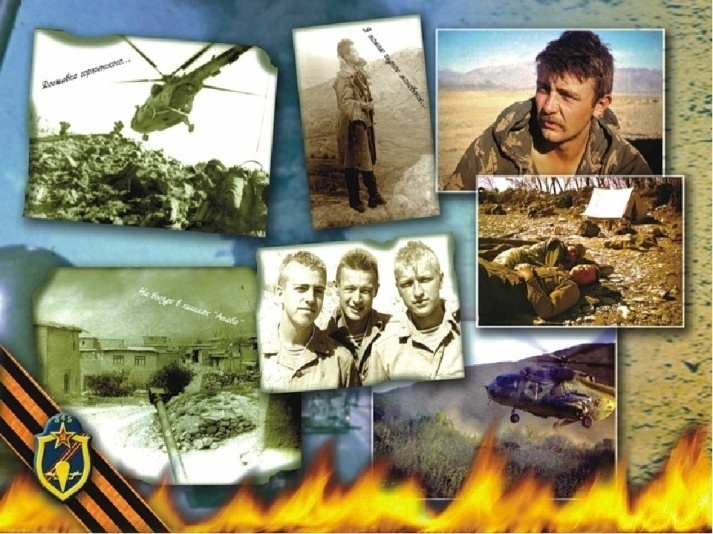 Нет, мужество случайным                                          не бывает.Оно в душе солдата родилось,Когда он о друзьях не забываетИ с Родиной себя не мыслит врозь.Смотрю, смотрю в его                                     лицо простое.Печальное тире между двух дат.И верю я, что только так и стоитЖить на земле, как жил на ней                                              солдат.                                   Андрей ДементьевМКУК «Шумихинская центральная районная библиотека»Шумихинская детская библиотека12+        К 95-летию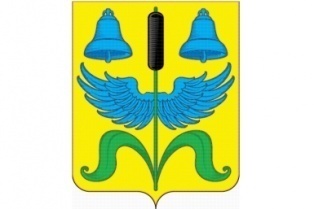                  Шумихинского                         районаАфганистан –наша память и боль…Шумиха, 2019 г.                     Герои              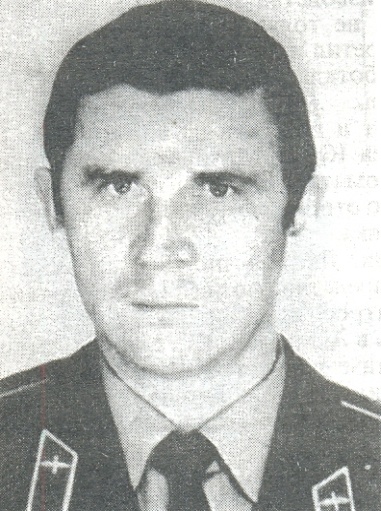 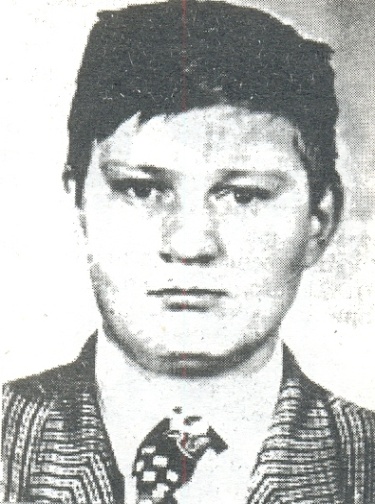 КапитанЗахаров Анатолий Иванович(27.10.1952 – 16.10.1984)Родился в г.Шумиха. После окончания средней школы в 1970 году был призван Шумихинским ОГВК в ряды Вооруженных Сил СССР.
В 1972 году поступил в Сызранское высшее военное авиационное училище летчиков. После окончания училища проходил службу в Группе советских войск в Германии. С 1 сентября 1984 года продолжил службу в Афганистане.16 октября 1984 года погиб в воздушном бою. Указом Президиума Верховного Совета СССР был награжден (посмертно) орденом Красной Звезды.Указом Президента Республики Афганистан был награждён (посмертно) медалью «Воину-интернационалисту от благодарного афганского народа».
Похоронен на кладбище г.Шумиха.   Шумихинской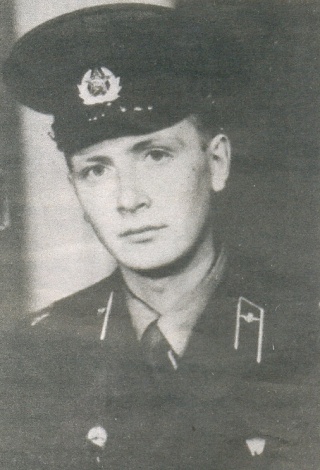 РядовойМалышкинИгорь Борисович                   (01.09.1966 – 26.11.1986)Родился в д. Мартыновка Сафакулевского района Курганской области. Работал трактористом в колхозе «Березовый мыс» Шумихинского района  (с.Карачельское). В Вооруженные силы СССР призван 13.10.1984 г. Механик-водитель тягача.  В республике Афганистан с апреля 1985 года. Принимал участие в 17 боевых операциях. 26 ноября 1986 года при обстреле мятежниками сторожевой заставы, на которой он нёс службу, одним из первых открыл огонь. В бою был тяжело ранен, но поля боя не покинул, продолжая отражать атаки противника до последней минуты своей жизни. За мужество и отвагу награжден орденом Красной Звезды (посмертно). Похоронен в с. Карачельское Шумихинского района.землиРядовойФедотовАндрейАлександрович(29.09.1967 – 07.01.1988)Родился в г. Шумиха.  Работал дежурным по ж.-д. Ст.Шумиха. В Вооруженные Силы СССР призван 10.04.86 Шумихинским РВК.  В Республике Афганистан с ноября 1986. Принимал участие в 22 боевых выходах. Во время боевых действий умело корректировал огонь артиллерии. 07.01.1988 при выполнении очередного боевого задания в районе населенного пункта Хост передавал на боевые позиции гаубичной батареи координаты целей противника. Мятежники, обнаружив корректировщика, сосредоточили по нему огонь. В бою, проявив личное мужество Федотов подавил огневую точку мятежников, но сам получил смертельное ранение осколками гранаты.Награжден медалью «За боевые заслуги» и орденом Красной Звезды (посмертно). Похоронен в дер. Мало-Дюрягино Шумихинского района Курганской области.